The Commonwealth of MassachusettsExecutive Office of Health and Human ServicesDepartment of Public HealthOffice of Emergency Medical Services67 Forest Street, Marlborough, MA 01752ADVISORY  20-03-03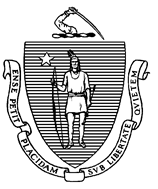 TO:          All First Responder Agencies and Licensed Ambulance ServicesFROM:   W. Scott Cluett III, Director, OEMS   DATE:    March 24, 2020RE:          Extension of First Responder Training Refresher Training ExpirationsDue to the novel Coronavirus 2019 (COVID-19) 2020 outbreak, first responder refresher training credentials, to satisfy deadlines in 105 CMR 171.020 of the First Responder Training Regulations, that are or have expired since February 1, 2020, are valid through July 1, 2020. Cardiopulmonary resuscitation (CPR) certificates of completion that are or have expired since February 1, 2020, are also valid through July 1, 2020.If you have any questions, please contact Daniel Saxe, EMS Education and Certification Coordinator, at Daniel.saxe@state.ma.us. 